基本信息基本信息 更新时间：2024-03-29 11:31  更新时间：2024-03-29 11:31  更新时间：2024-03-29 11:31  更新时间：2024-03-29 11:31 姓    名姓    名陶辉变陶辉变年    龄36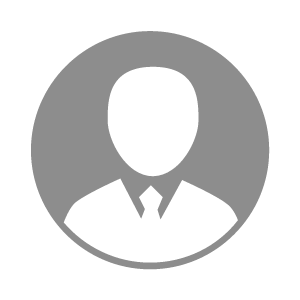 电    话电    话下载后可见下载后可见毕业院校赵庄乡一中邮    箱邮    箱下载后可见下载后可见学    历初中住    址住    址期望月薪5000-10000求职意向求职意向产房技术员产房技术员产房技术员产房技术员期望地区期望地区平顶山市平顶山市平顶山市平顶山市教育经历教育经历工作经历工作经历工作单位：山西牧原 工作单位：山西牧原 工作单位：山西牧原 工作单位：山西牧原 工作单位：山西牧原 工作单位：山西牧原 工作单位：山西牧原 自我评价自我评价其他特长其他特长